HEAVY METALS ANALYSIS OF MUSHROOM  pluerotus florida on two different substrates sesamum indicum and oryza sativa*KRISHNAVENI.R1.,KAVIYARASI.S1.,THASLEEM BANU.K1.,SUSUTHRA.R1.,DHINUSHA.T11.* KRISHNAVENI.R, Assistant professor and Head, PG and Research Department of Microbiology, Idhaya College For Women, Kumbakonam.KAVIYARASI.S, THASLEEM BANU.K, SUSITHRA.K,DHINUSHA.T   UG students Department of Microbiology, Idhaya College For Women, Kumbakonam.Corresponding Author: *KRISHNAVENI.R E-mail: krishnavenimicrobiology@gmail.comABSTRACT             The present work carried out on cultivation of mushroom pluerotus floridaon sessam indicmand oryza sativa and estimation of heavy metals.The comparative study of yield and pinhead formation was observed.The time duration required for Pinhead formation (26) days recorded in straw of Oryza sativa and  (14) days observed in straw of Sesamum indicum. The spawn running days (20) in noticed straw of Oryza sativa and (17) days’ straw of Sesamum indicum.The total yield of Pleurotus florida in the substrate of Sesamum indicum  810g and 790g observed in substrates straw of Oryza sativa. INTRODUCTIONThe mushroom has anti-sarcoma activities (wang and gao,2000). Mushroom was  reported  to have the medicinal value for Diabetics & cancer therapy (Sivrikaya etal.,2002).the quality of waste product is increased by degradation of cellulose & hemicellulose due to mushroom  enzymes and it is digestible. Mushroom yields an extra income with limited acreage (Muller and cantner,1990). Rice straw produced about 10% more mushroom than wheat straw under the similar cultivation condition (zhang et al., 2002MATERIALS AND METHODSPleurotus florida spawn collected from Tamil Nadu Rice Research Institute Manganallur, Aduthurai, Thanjavur district.Substrate preparationAll the three substrate of oryza sativa straw, Sesamum  indicum straw. They were pasteurized by hot water treatment. Boiling water was added to the substrate and substrates were allowed to remain in this water for 12 hours. After 12 hours of soaking period excess of water was drained off. The wet substrate had a moisture content of 75-78%. The substrate were spread a pre –sterilized polythene sheet and thoroughly spawned at 2% of the wet substrate.HarvestingThe mature fruit bodies of pleurotus florida. Were picked when the edges of pelei started curl up. Fresh weight of mushrooms was recorded immediately after harvesting .Biological efficiency was calculated using the following relationship. RESULTTable 1 shows the days for completion of spawn running, pinhead formation and fruiting body formation of Pleurotus florida  grown on substrate Sesamum indicum.Table 1 showing days for completion of spawn running, pinhead formation, and fruiting  body production of Pleurotus florida on the different substrate paddy straw and straw of Sesamum indicum. The maximum of spawn running days (20) observed in substratum of paddy straw substrate and minimum (17) days observed in Sesamum indicum. The maximum days for pinhead formation(26 )days observed in Oryza sativa and minimum (14) days observed in Sesamum indicum.The fruit body formation appears on 30th day in paddy straw and 18th day in Sesamum indicum. The weight gain of substrate used obtain in Sesamum indicum straw  810 gm and  790 gm. obtain in substrate of paddy straw.TABLE-2Estimation of heavy metals (zinc, mercury) of  Pleurotus floridaon two different substrates.Table -2 shows the heavy metal analysis of Pleurotus florida which grown in two different substrate Sesamum indicum and paddy straws (Oryza sativa). The heavy metals are zinc and mercury analysed for the present investigation.The maximum level of zinc 2.67 ppm estimated on Pleurotus florida grown on substrate used by Sesamum indicum straw as 1.25 ppm zinc level observed in Pleurotus florida grown in substrate by using paddy straw. For, analysis of heavy metal the maximum level of mercury 12.5ppm estimated in Sesamum indicum substrate as 8.10 ppm mercury analysed in paddy straw substrate.Fig:1Growth, Pinhead formation and fruiting body formation of Sesamum Indicum dried stalk and leave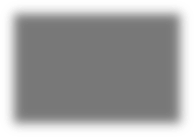 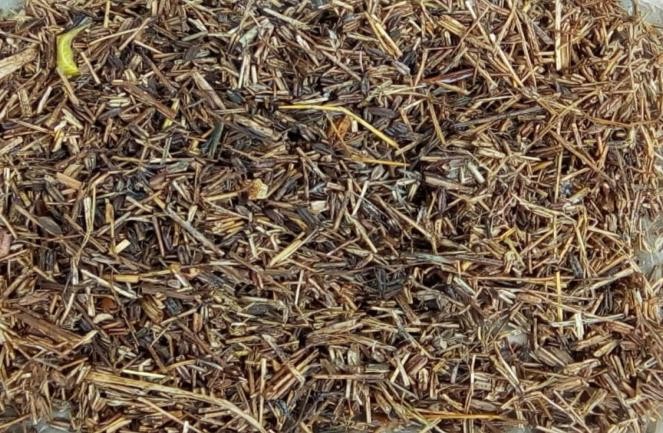 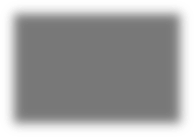 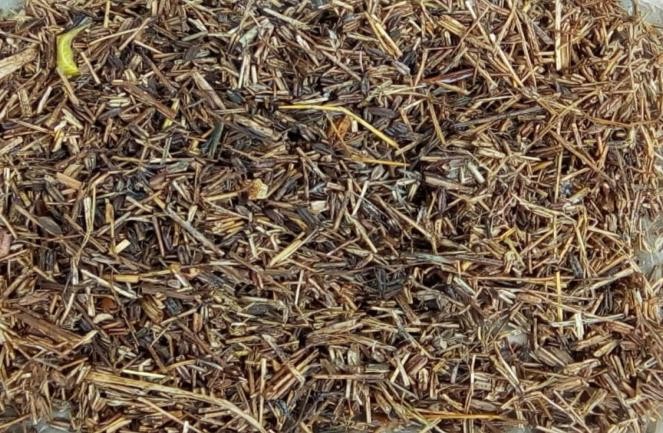                              Sesamum indicum straw;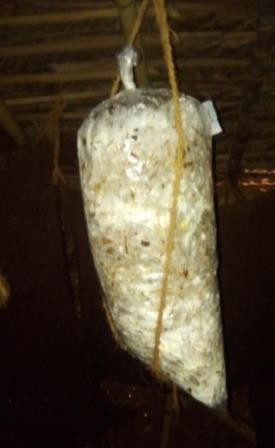 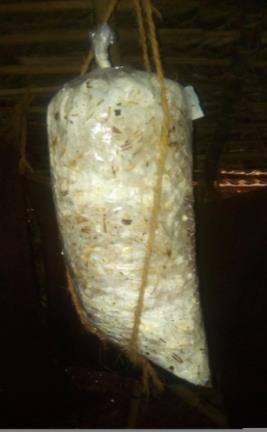 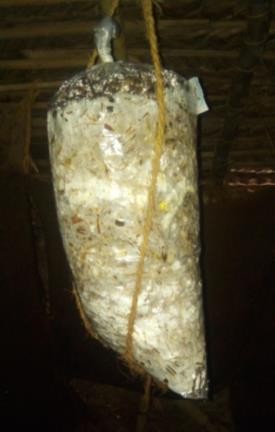 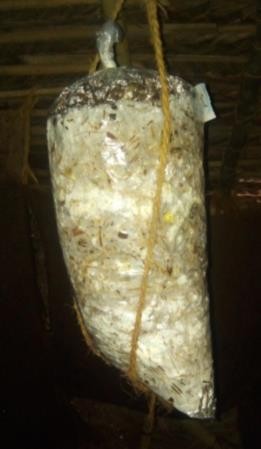 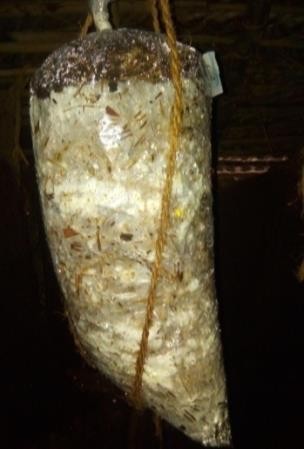 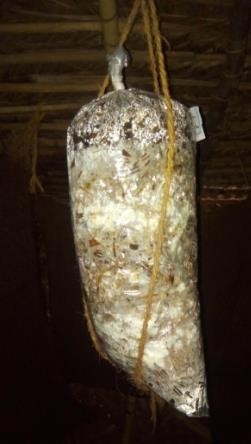 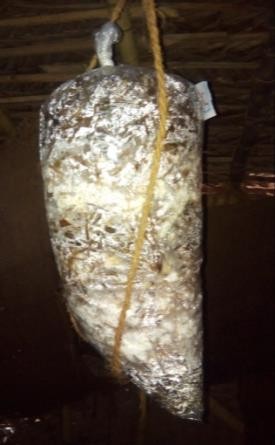 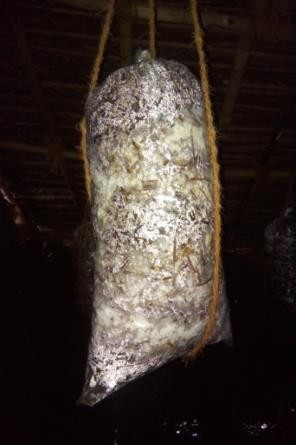 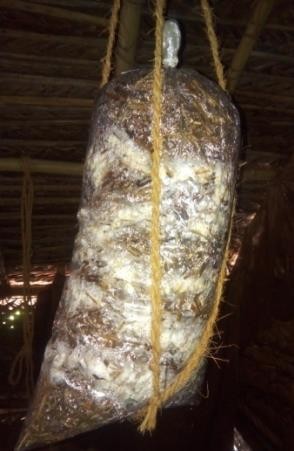 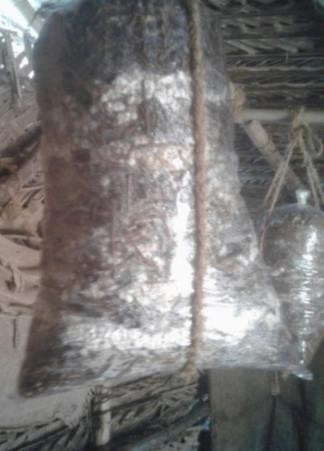 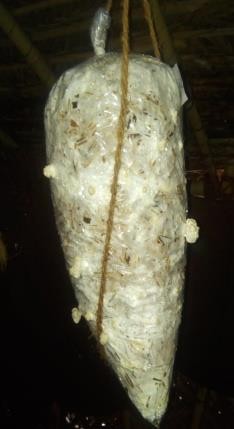 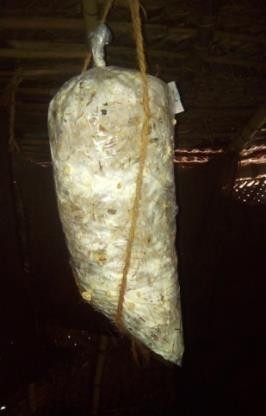 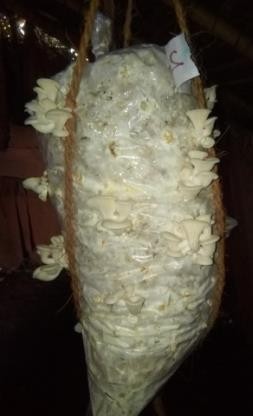 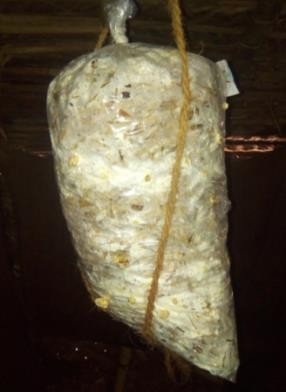 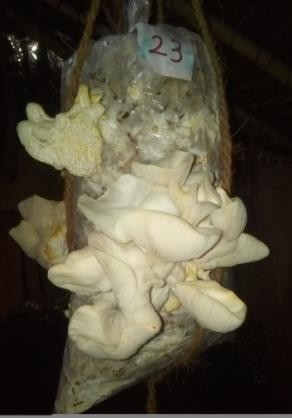 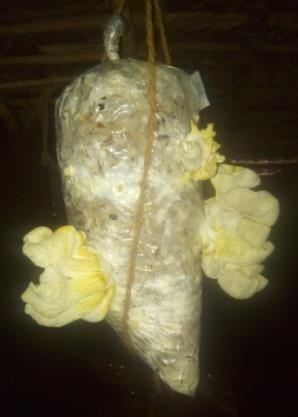 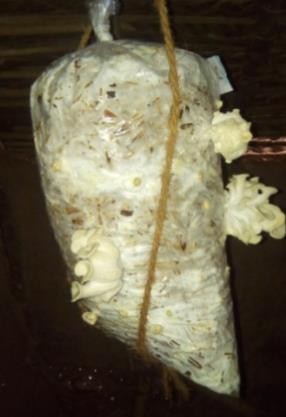 Fig:2 Growth, pinhead formation and fruiting body formation of Oryza sativa straw PADDY STRAW;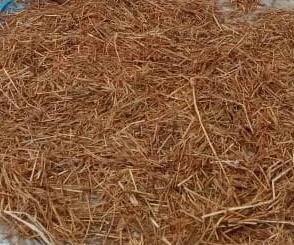 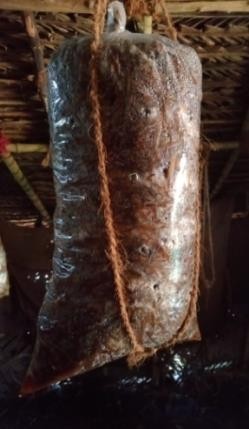 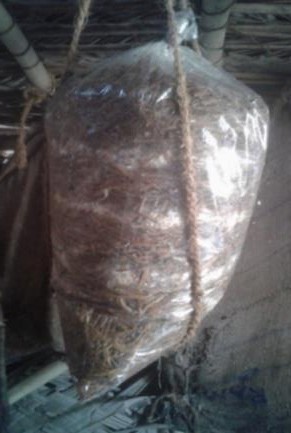 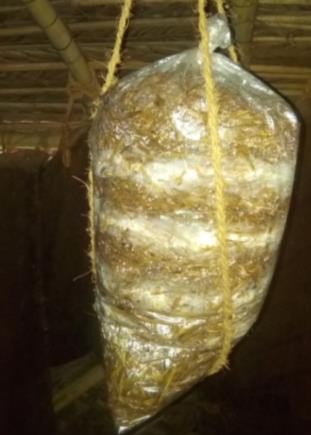 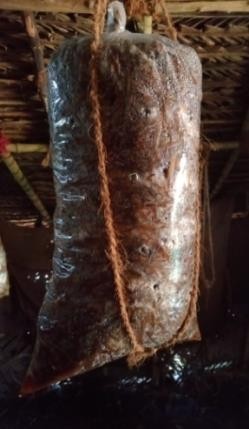 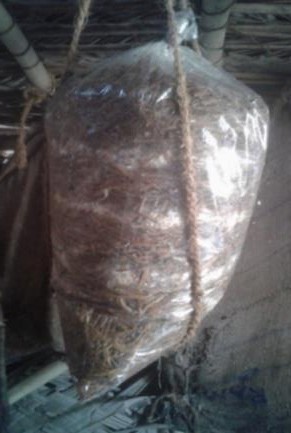 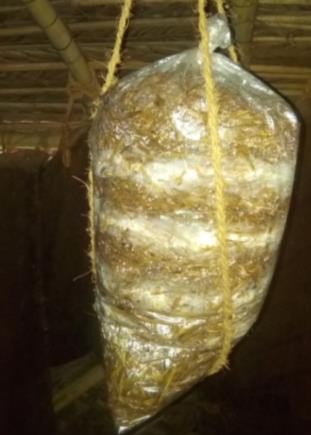 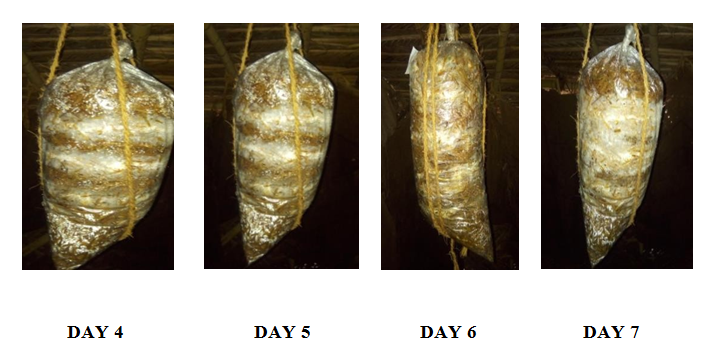 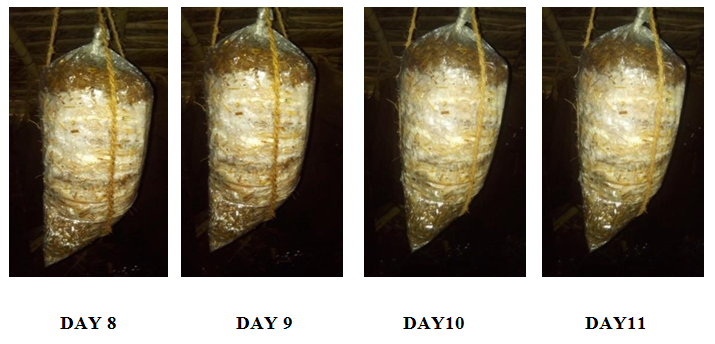 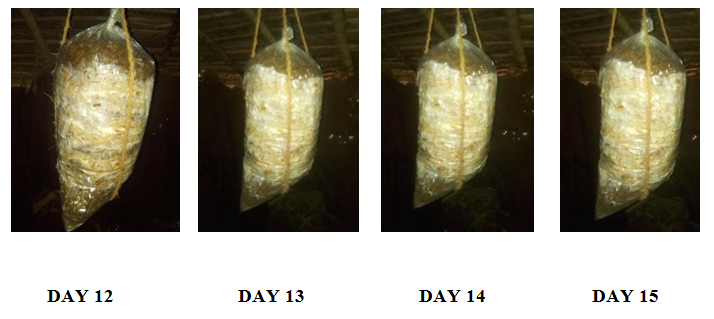 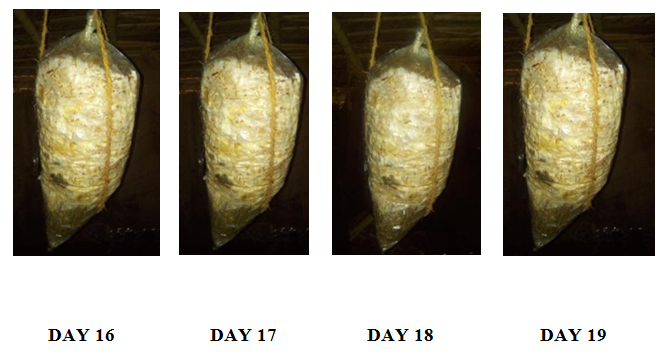 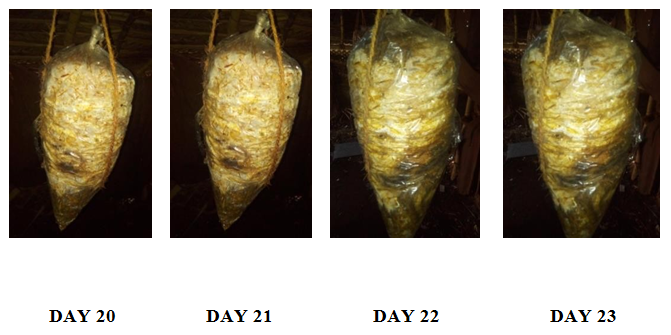 Pinhead Formation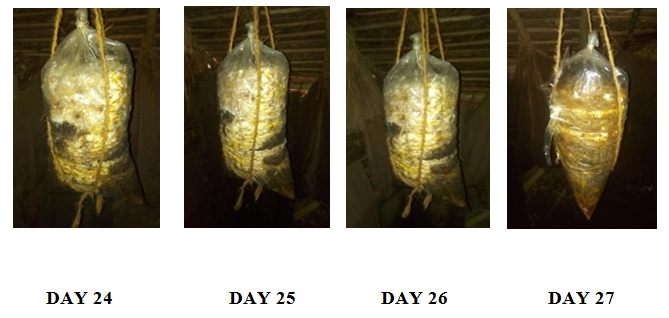 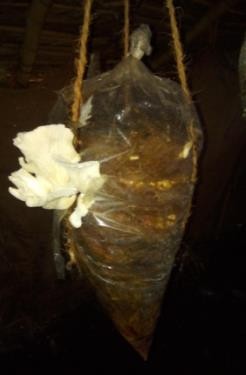 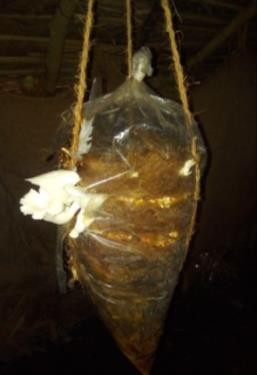 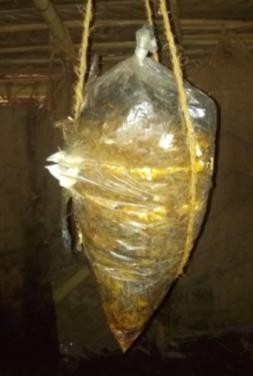 DAY 28 Initial Fruiting             DAY 29 Initial Fruiting                        DAY30    Fruiting  body                                                                                                            Formation                                                     DISCUSSIONThe present work carried out cultivation of Pleurotus florida mushroom in Idhaya College For Women Kumbakonam, Thanjavur. Oyster mushroom Pleurotusfloridacultivated in two different substrates Sesamum indicum straw and Oryza sativa straw. The present investigation growth of two different substrates the spawn running days, pinhead formation, Fruiting body, weight was compared. The longest time required for Pinhead formation (26) days recorded in straw of Oryza sativa and minimum pinhead formation (14) days observed in straw of Sesamum indicum The maximum our findings the present experiment almost similar to the findings of Oyster mushroom 16 to 25 days The maximum spawn running days (20) in noticed straw of Oryza sativa and minimum spawn running (17) days’ straw of Sesamum indicum. Our findings related to findings Zhang et al., 2000. Oyster mushroom cultivation of rice, wheat. The total yield of Pleurotus floridaon maximum of 810gm observed in substrates straw ofSesamum indicum straw. The minimum 790gm observed in substrates straw of Oryza sativa. Heavy metals for essential nutrient difficulty Iron, cobalt, zinc, copper Lead is an essential trace mineral necessary for survival. It is found in all body tissue and plays a role in making red blood cells and maintaining nerves cells and immune system. Stihi et al., (2009), determined the heavy metal content of the fruiting bodies of substrate collected at variousmushrooms. SUMMARY AND CONCLUSIONCultivation of mushroom in two different substrates paddy straw (oryza sativa) and substrate of Sesamum indicum. Growth and yield performance of Pleurotus florida on two substrates Oryza sativa, Sesamum indicum. Analyzing of heavy metals Lead, Copper present in Pleurotus florida on two different substrates.The present work carried out cultivation of Pleurotus florida mushroom in Idhaya College For Women Kumbakonam, Thanjavur. Oyster mushroom Pleurotus florida cultivated in two different substrates Sesamum indicum straw and Oryza sativa straw.The present investigation growth of two different substrates the spawn running days, pinhead formation, Fruiting body, weight was compared.The longest time required for Pinhead formation (26) days recorded in straw of Oryza sativa and minimum pinhead formation (14) days observed in straw of Sesamum indicum. The maximum our findings the present experiment almost similar to the findings of Oyster mushroom 16 to 25 days. On different agro waste. The maximum spawn running days (20) in noticed straw of Oryza sativa and minimum spawn running (17) days’ straw of Sesamum indicum.The total yield of Pleurotus florida on maximum of 810gm observed in substrates straw of Sesamum indicum straw. The minimum 790gm observed in substrates straw of Oryza sativa. Heavy metals for essential nutrient difficulty Iron, cobalt, zinc, copper Lead is an essential trace mineral necessary for survival. It is found in all body tissue and plays a role in making red blood cells and maintaining nerves cells and immune system. The maximum of spawn running days (20) observed in substratum of paddy straw substrate and minimum (17) days observed in Sesamum indicum. The maximum days for pinhead formation (26 ) days observed in Oryza sativa and minimum (14) days observed in Sesamum indicum.Agrahar-Murugkar D, Subbuakshmi G. Nutritional value of edible wild mushrooms collected from the Khasi Hills of Meghalaya. Food Chem. 2005;89:599–603.DilnaDamodaran,Raj Mohan Balakrishnan, and vidya k. Shetty. The uptake mechanism of cd, cr, cu, pb, and zn by mycelia and fruiting bodies of Galerinavittiformis.biomad research international volume 2013,articleID149120,11pagesLalley, J. Edible mushrooms as a weapon against starvation. Mush. J. Tropics. 7, 1987. 135-140.Martinez-Carrera, D., 2000, “Mushroom biotechnology in tropical America.”Int. J. Mushroom Sci.,3,9-20.Muller, M. and cantner, E.W. 1990. Mushroom cultivation for feed and food. Entwicklung-und-leandlicher-Raum (Germany, F.R.).22(2)15-17.Senator, F.,1990, “Free fatty acid and free amino acid content of some mushrooms of Science and Agriculture”,51,91-96.Sivrikaya, H., Bacak, L., Saracbasi, A., Toroglu, I. and Eroglu, H. 2002. Trace elements in Pleurotussajorcaju cultivated on chemithermo mechanical pulp for bio- bleaching. Food chem. 79:173-176.Stihi, C., Radulescu C., Busuioc G.,Popescui I.V, Gheboianu A., &Ene A. (2009). Studies on Accumulation of heavy metals from substrate to edible wild mushrooms Rom. Journ. Phys.,. 56, 1–2,257–264.Syed Abrar Ahmed, J.A.Kadam V.P. Mane, S.S. Patil and M.M.V.Baig. Biological Efficiency and nutritional contents of Pleurotus Florida (Mont) Singer cultivated on different Agro-wastes. Nature and science, 2009,7(1) ISSN 1545-0740 http:www. Science pub.Net.Wang H, Gao J, Ng TB. 2000 – A new lectin with highly potent anti hepatoma and anti sarcoma activities from the oyster mushroom Pleurotusostreatus. BiochemBiophys Res Commun. Sep 7;275(3),810–816.Zhang, R., Li, X. and Fadel, J.G. 2002. Oyster mushroom cultivation with rice and wheat straw. Bioresearch Technology 82: 277-284. 11, Volvariella Volvacea cultivation pp 100-109 274.38: 457-4655461-5467.S.NOGROWTHNO.OF DAYSNO.OF DAYSS.NOGROWTHSesamum indicumPADDYSTRAW(Oryza sativa)1S.PAWN	RUNNIG DAYS16192PINHEAD FORMATION DAYS13253FRUITING	BODY FORMULA17294WEIGHT810.00 gm.790.00 gm.S.NOSUBSTRATEDESCRIPTIONLEVEL1 Paddy strawZinc1.25 ppm1 Paddy strawMercury8.10 ppm2 Sesamum indicum strawZinc2.67 ppm2 Sesamum indicum strawMercury12.5 ppm